Протокол заседания № 9 Судейского дисциплинарного комитетаФедерации Хоккея г. Владивостокаг. Владивосток										07 апреля 2016 г.Повестка заседания:Присутствовали члены СДК ФХВ в составе:Решения СДК по вопросам повестки заседания: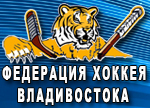 Федерация Хоккея города ВладивостокаЮр. адрес: г. Владивосток, Партизанский пр-т, 13аТелефон:  +7-914-688-8881 – Президент ФХВ                   +7-908-449-7409 – Вице-президент ФХВ                   +7-902-557-7273 – Главный судья ФХВ                   +7-924-242-7072 – Ответственный секретарь ФХВ, fh-vl@mail.ruОфициальный сайт: www.primorye-hockey.ru, e-mail: vladivostok-hockey@mail.ru1Протест команды  "Вольфрам" п.Восток на результат матча №233  от 01.04.2016г. "Вольфрам" п.Восток  – "СКА" г.Уссурийск, 1-я группа  " Открытого Чемпионата и  Первенства  г. Владивостока по хоккею с шайбой среди  мужских любительских команд Сезон 2015 – 2016 гг.  "  №ФИОДолжность1Кузнецов С.В.Председатель Коллеги судей ФХВ2Васильев И.С.Судья Коллеги судей ФХВ3Сорокин И.Ю.Президент ФХВ1.23Рассмотрели: Спортивно-дисциплинарный комитет рассмотрел  протест команды  "Вольфрам" п.Восток на результат матча № 233  от 01.04.2016г. "Вольфрам" п.Восток  – "СКА" г.Уссурийск, 1-я группа  "Открытого первенства г. Владивостока среди любительских команд 2015-2016".